INDICAÇÃO Nº 279/2018Sugere ao Poder Executivo Municipal que verifique a possibilidade de providenciar vagas para estacionamento de motos nas proximidades do Velório Municipal na Avenida Tiradentes.  (A)Excelentíssimo Senhor Prefeito Municipal, Nos termos do Art. 108 do Regimento Interno desta Casa de Leis, dirijo-me a Vossa Excelência para sugerir ao setor competente que verifique a possibilidade de providenciar vagas para estacionamento de motos nas proximidades do Velório Municipal na Avenida Tiradentes.  Justificativa:Fomos procurados por munícipes solicitando essa providencia, pois, segundo eles não há estacionamento especifico para motos, próximo ao Velório Municipal, causando transtornos aos usuários do referido transporte. Plenário “Dr. Tancredo Neves”, em 13 de Dezembro de 2017.José Luís Fornasari                                                  “Joi Fornasari”                                                    - Vereador -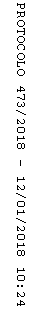 